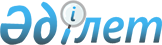 Вопросы Агентства Республики Казахстан по регулированию естественных монополий
					
			Утративший силу
			
			
		
					Постановление Правительства Республики Казахстан от 28 октября 2004 года N 1109. Утратило силу постановлением Правительства Республики Казахстан от 12 октября 2007 года N 943



      


Сноска. Постановление Правительства РК от 28 октября 2004 г. N 1109 утратило силу постановлением Правительства РК от 12 октября 2007 года N 


 943 


.



      Правительство Республики Казахстан постановляет:




     1. Утвердить прилагаемые:



     1) Положение об Агентстве Республики Казахстан по регулированию естественных монополий;



     2) перечень государственных учреждений - территориальных органов Агентства Республики Казахстан по регулированию естественных монополий.




     2. Установить, что Председатель Агентства Республики Казахстан по регулированию естественных монополий имеет трех заместителей. 


<*>






     Сноска. В пункт 2 внесены изменения - постановлением Правительства РК от 27 февраля 2006 года N 


 134 


; от 22 сентября 2006 года N 


 900 


 (вводится в действие со дня первого официального опубликования).






     3. Признать утратившим силу 
 постановление 
 Правительства Республики Казахстан от 7 июля 2004 года N 743 "Вопросы Агентства Республики Казахстан по регулированию естественных монополий и защите конкуренции" (САПП Республики Казахстан, 2004 г., N 27, ст. 350).




     4. Настоящее постановление вступает в силу со дня подписания.

     

Премьер-Министр




     Республики Казахстан


Утверждено               



постановлением Правительства      



Республики Казахстан          



от 28 октября 2004 года N 1109     




 


Положение






об Агентстве Республики Казахстан






по регулированию естественных монополий 




<*>





      Сноска. В тексте слова "субъектов естественной монополии", "субъектам естественной монополии" заменены словами "субъектов естественных монополий", "субъектам естественных монополий" - постановлением Правительства РК от 22 сентября 2006 года N 


 900 


 (вводится в действие со дня первого официального опубликования).






 


1. Общие положения






     1. Агентство Республики Казахстан по регулированию естественных монополий (далее - Агентство) является центральным исполнительным органом, не входящим в состав Правительства Республики Казахстан. Основными задачами Агентства являются реализация государственной политики в области контроля и регулирования деятельности субъектов естественных монополий, защита прав потребителей в сфере осуществления деятельности субъектов естественных монополий, формирование государственной политики в сферах естественной и государственной монополий, контроля за порядком оказания платных услуг государственными органами, регулирования и контроля за деятельностью государственных предприятий, осуществляющих свою деятельность в сфере, отнесенной к государственной монополии.



     Агентство имеет территориальные органы - управления Агентства Республики Казахстан по регулированию естественных монополий по областям и городам Астане, Алматы, которые являются юридическими лицами. 


<*>






     Сноска. В пункт 1 внесены изменения - постановлением Правительства РК от 28 февраля 2005 г. 


 N 175 


 .






     2. Агентство осуществляет свою деятельность в соответствии с 
 Конституцией 
 Республики Казахстан, законами Республики Казахстан, актами Президента, Правительства Республики Казахстан, иными нормативными правовыми актами, а также настоящим Положением.




     3. Положение об Агентстве, лимиты штатной численности утверждаются Правительством Республики Казахстан.




     4. Агентство является юридическим лицом - государственным учреждением в организационно-правовой форме, имеет в соответствии с законодательством Республики Казахстан счета, открываемые в органах казначейства Министерства финансов Республики Казахстан, бланки со своим наименованием на государственном и русском языках, а также печать с изображением Государственного герба Республики Казахстан и своим наименованием на государственном языке.



     Агентство вступает в гражданско-правовые отношения от собственного имени.



     Агентство имеет право выступать стороной гражданско-правовых отношений от имени государства, если оно уполномочено на это в соответствии с законодательством Республики Казахстан.




     5. Агентство в рамках своих государственных полномочий в установленном законодательством Республики Казахстан порядке по вопросам своей компетенции издает акты в форме приказов, которые имеют обязательную силу на всей территории Республики Казахстан.




     6. Юридический адрес Агентства:



     473000, город Астана, улица Бокейхана, 14.




     7. Полное наименование - государственное учреждение "Агентство Республики Казахстан по регулированию естественных монополий".



     Настоящее Положение является учредительным документом Агентства.




     8. Финансирование деятельности Агентства осуществляется из республиканского бюджета.



     Агентству запрещается вступать в договорные отношения с субъектами предпринимательства на предмет выполнения обязанностей, являющихся функциями Агентства.



     Если Агентству законодательными актами Республики Казахстан предоставлено право осуществлять приносящую доходы деятельность, то доходы, полученные от такой деятельности, в установленном порядке направляются в доход государственного бюджета.




 


2. Основные функции и права Агентства






     9. Стратегическими функциями Агентства являются:



     1) выработка государственной политики в сферах естественных монополий;



     2) выработка государственной политики в сфере государственной монополии;



     3) разработка нормативных правовых актов и предложений по совершенствованию законодательства о естественных монополиях;



     4) разработка предложений по реорганизации субъектов естественных монополий. 


<*>






      Сноска. В пункт 9 внесены изменения постановлением Правительства РК от 22 сентября 2006 года N 


 900 


 (вводится в действие со дня первого официального опубликования).






     10. Агентство в установленном законодательством Республики Казахстан порядке осуществляет следующие функции:



     в области формирования государственной политики:



     1) разработка и утверждение недискриминационных методик расчета тарифов (цен, ставок сборов) или их предельных уровней в сфере естественной монополии;



     2) разработка методологии расчета и правил установления цен на услуги, монопольно осуществляемые государственными учреждениями;



     в области реализации государственной политики:



     1) осуществление в пределах своей компетенции экспертизы проектов законов и иных нормативных правовых актов, касающихся функционирования естественных монополий, товарного рынка, вопросов ценообразования и защиты интересов потребителей;



     2) по решениям Правительства Республики Казахстан осуществление прав владения и пользования государственными пакетами акций акционерных обществ;



     3) рассмотрение в пределах своей компетенции дел о нарушениях законодательства Республики Казахстан и принятие решений по ним;



     4) формирование и ведение Государственного регистра субъектов естественных монополий, Государственного регистра платных услуг, оказываемых государственными органами;



     5) ознакомление потребителей с принятыми решениями по вопросам регулирования деятельности субъектов естественных монополий, кроме тех, которые содержат сведения, составляющие коммерческую и иную охраняемую законом тайну;



     6) проведение публичных слушаний при рассмотрении заявок субъектов естественных монополий на утверждение тарифов (цен, ставок сборов) или их предельных уровней;



     7) утверждение нормативных технических потерь субъекта естественной монополии;



     8) утверждение технических и технологических норм расхода сырья, материалов, топлива, энергии субъектов естественных монополий по согласованию с государственным органом, осуществляющим руководство соответствующей отраслью (сферой) государственного управления;



     9) утверждение нормативов численности персонала субъекта естественной монополии по согласованию с уполномоченным государственным органом по труду;



     в области контроля за реализацией государственной политики:



     1) в пределах своей компетенции проведение мобилизационных работ и защита государственных секретов;



     2) осуществление государственного контроля за:



     приобретением субъектом естественной монополии акций (долей), а также иными формами его участия в коммерческих организациях, осуществляющих деятельность, разрешенную для него Законом Республики Казахстан о естественных монополиях;



     отчуждением и (или) совершением иных сделок с имуществом субъекта естественной монополии, если балансовая стоимость отчуждаемого имущества либо имущества субъекта естественной монополии, в отношении которого совершаются иные сделки, учтенная в бухгалтерском балансе на начало текущего года, превышает 0,05 процента от балансовой стоимости его активов в соответствии с бухгалтерским балансом на начало текущего года, при условии, что они не повлекут за собой повышения тарифов (цен, ставок сборов) или их предельных уровней на регулируемые услуги (товары, работы) субъекта естественной монополии, нарушения договоров с потребителями, нарушения неразрывно связанной технологической системы, прерывания либо существенного снижения объемов предоставляемых регулируемых услуг (производимых товаров, работ);



     приобретением субъектом естественной монополии не для собственного потребления товаров (работ, услуг), транспортируемых или передаваемых им;



     осуществлением субъектом естественной монополии иной деятельности, разрешенной для него 
 Законом 
 Республики Казахстан "О естественных монополиях";



     закупками, проводимыми субъектом естественной монополии, в порядке, установленном законодательством Республики Казахстан;



     фактическими затратами субъектов естественных монополий в соответствии с применением особого порядка формирования затрат;



     реорганизацией и ликвидацией субъектов естественных монополий;



     приобретением физическими или юридическими лицами (или группой лиц) более десяти процентов голосующих акций (долей) в уставном капитале субъекта естественной монополии;



     наймом субъектом естественной монополии имущества, используемого для предоставления регулируемых услуг (товаров, работ), балансовая стоимость которого, учтенная в бухгалтерском балансе на начало текущего года, превышает 0,05 процента от балансовой стоимости его активов в соответствии с бухгалтерским балансом на начало текущего года, при условии, что заключение договора имущественного найма не повлечет за собой повышения тарифов (цен, ставок сборов) или их предельных уровней на регулируемые услуги (товары, работы) субъекта естественной монополии, нарушения договоров с потребителями, нарушения неразрывно связанной технологической системы, прерывания либо существенного снижения объемов предоставляемых регулируемых услуг (товаров, работ);



     3) применение особого порядка формирования затрат субъектов естественных монополий;



     4) применение недискриминационных методик расчета тарифов (цен, ставок сборов) или их предельных уровней на регулируемые услуги (товары, работы) субъекта естественной монополии;



     5) принятие решения об утверждении временного компенсирующего тарифа для возмещения потребителям убытков, причиненных субъектом естественной монополии незаконным завышением тарифов (цен, ставок сборов) или их предельных уровней и (или) включением в тариф (цену, ставку сбора) или его предельный уровень стоимости фактически невыполненных работ, нецелевым использованием средств амортизационных отчислений, предусмотренных тарифной сметой, отклонением исполнения статей затрат тарифной сметы более, чем на пять процентов от утвержденных размеров;



     6) письменное обоснование отказа в принятии к рассмотрению заявки субъекта естественной монополии на утверждение или изменение тарифов (цен, ставок сборов) или их предельных уровней;



     7) 


(исключен - N 175 от 28.02.2005 г.)





     8) утверждение тарифов (цен, ставок сборов) и тарифных смет на товары (работы, услуги) субъектов естественных монополий и услуги, оказываемые государственными учреждениями, являющимися государственными органами;



     9) установление временного понижающего коэффициента;



     10) в рамках своей компетенции оказывать содействие развитию конкурентной среды в регулируемых отраслях. 


<*>






     Сноска. В пункт 10 внесены изменения - постановлением Правительства РК от 28 февраля 2005 г. 


 N 175 


; от 22 сентября 2006 года N 


 900 


 (вводится в действие со дня первого официального опубликования).






     11. Для реализации задач и осуществления своих функций Агентство в установленном законодательством Республики Казахстан порядке в пределах своей компетенции вправе:



     1) принимать решения о включении субъектов, осуществляющих деятельность в сферах естественных монополий, в Государственный регистр субъектов естественных монополий либо об исключении из него;



     2) принимать решения, регулирующие и контролирующие деятельность субъектов естественных монополий, в соответствии с законодательными актами;



     3) принимать обязательные для субъектов естественных монополий решения о ведении, изменении или прекращении государственного регулирования и контроля;



     4) принимать в пределах своей компетенции решения по фактам нарушений законодательства о пресечении нарушений и устранении их последствий в сфере естественных и государственных монополий;



     5) вносить субъектам естественных монополий в случаях, установленных законодательными актами Республики Казахстан, обязательные для исполнения предписания о заключении договоров на услуги субъектов естественных монополий с потребителями, о внесении изменений в заключенные договоры;



     6) вносить субъектам естественных монополий, государственным органам, в случаях нарушения ими законодательства Республики Казахстан о естественных монополиях, обязательные для исполнения предписания, в том числе предписания о реорганизации субъектов естественных монополий и (или) об отчуждении имущества;



     7) в пределах своей компетенции обращаться в суд с исками, участвовать в их рассмотрении с целью устранения нарушений законодательства Республики Казахстан;



     8) запрашивать и получать информацию, необходимую для осуществления своих полномочий, от физических и юридических лиц, в том числе государственных органов, органов местного самоуправления, а также их должностных лиц с соблюдением установленных законодательными актами Республики Казахстан требований к разглашению сведений, составляющих коммерческую и иную охраняемую законом тайну;



     9) рассматривать дела об административных правонарушениях законодательства Республики Казахстан о естественных монополиях по собственной инициативе, на основании сообщений средств массовой информации и иных имеющихся в их распоряжении материалов, на основании письменных заявлений и сообщений государственных органов, юридических лиц, граждан, заинтересованных лиц и обращений субъектов естественных монополий;



     10) разрабатывать типовые договоры, заключаемые субъектами естественных монополий с потребителями регулируемых услуг (товаров, работ), и представлять их на утверждение в Правительство Республики Казахстан;



     11) инициировать изменение тарифов (цен, ставок сборов) на регулируемые услуги (товары, работы) субъектов естественных монополий или их предельных уровней и тарифных смет субъектов естественных монополий;



     12) 


(исключен - N 175 от 28.02.2005 г.)





     13) осуществлять контроль за исполнением субъектом естественной монополии тарифной сметы;



     14) устанавливать срок действия тарифов (цен, ставок сборов) на регулируемые услуги (товары, работы) субъекта естественной монополии не менее чем на двенадцать месяцев, за исключением случаев, предусмотренных пунктом 5 
 статьи 18 
 Закона Республики Казахстан "О естественных монополиях";



     15) в пределах своей компетенции давать обязательные для исполнения решения и издавать нормативные правовые акты;



     16) принимать в пределах своей компетенции решения о возмещении ущерба и (или) убытков напрямую или посредством временного снижения тарифов;



     17) заслушивать на заседаниях Агентства должностных лиц государственных органов и государственных предприятий, осуществляющих деятельность в сфере, отнесенной к государственной монополии;



     18) давать разъяснения по вопросам, относящимся к компетенции Агентства;



     19) создавать экспертные советы из числа ученых и специалистов, работников Агентства, представителей государственных органов и субъектов естественных монополий;



     20) привлекать к проведению проверок и экспертиз специалистов из других организаций;



     21) делегировать часть своих полномочий и функций территориальным органам;



     22) вносить в пределах своей компетенции в государственные органы предложения об отмене или изменении принятых ими актов, нарушающих законодательство Республики Казахстан;



     23) направлять в органы прокуратуры материалы и нормативные правовые акты, противоречащие законодательству Республики Казахстан;



     24) проводить проверки деятельности юридических и физических лиц по вопросам, отнесенным к его компетенции;



     25) согласовывать размер и механизм взимания платы за приобретение и установку приборов учета регулируемых коммунальных услуг (товаров, работ). 


<*>






     Сноска. В пункт 11 внесены изменения - постановлением Правительства РК от 28 февраля 2005 г. 


 N 175 


; от 22 сентября 2006 года N 


 900 


 (вводится в действие со дня первого официального опубликования).






 


3. Имущество Агентства






     12. Агентство имеет на праве оперативного управления обособленное имущество.



     Имущество Агентства формируется за счет имущества, переданного ему государством, и состоит из основных фондов и оборотных средств, а также иного имущества, стоимость которого отражается в балансе Агентства. 




     13. Имущество, закрепленное за Агентством, относится к республиканской собственности.




     14. Агентство не вправе самостоятельно отчуждать закрепленное за ним имущество или иным способом распоряжаться им.



     Агентству может быть предоставлено право распоряжения имуществом в случаях и пределах, установленных законодательными актами Республики Казахстан.




      


4. Организация деятельности Агентства






     15. Агентство возглавляет Председатель, назначаемый на должность и освобождаемый от должности Премьер-Министром Республики Казахстан.




     16. Председатель Агентства имеет заместителей, назначаемых на должность и освобождаемых от должности Правительством Республики Казахстан по представлению Председателя.




     17. Председатель Агентства организует и осуществляет руководство работой Агентства и несет персональную ответственность за выполнение возложенных на Агентство задач и осуществление им своих функций.




     18. В этих целях Председатель Агентства:



     1) издает приказы;



     2) определяет обязанности своих заместителей и руководителей структурных подразделений Агентства;



     3) утверждает положения о структурных подразделениях центрального аппарата и территориальных органах Агентства;



     4) в соответствии с законодательством Республики Казахстан назначает на должности и освобождает от должностей работников центрального аппарата Агентства и руководителей территориальных органов;



     5) представляет Агентство в государственных органах и иных организациях в соответствии с действующим законодательством Республики Казахстан;



     6) в установленном законодательством Республики Казахстан порядке налагает дисциплинарные взыскания и поощряет работников Агентства и руководителей территориальных органов и их заместителей;



     7) утверждает персональный состав экспертных советов;



     8) принимает решения по другим вопросам, входящим в компетенцию Агентства.




     19. При Председателе Агентства образуется коллегия, являющаяся консультативно- совещательным органом.




 


5. Реорганизация и ликвидация Агентства






 


     


20. Реорганизация и ликвидация Агентства производятся в соответствии с законодательством Республики Казахстан.

 



Утвержден                  



постановлением Правительства         



Республики Казахстан             



от 28 октября 2004 года N 1109        




 


Перечень






государственных учреждений - территориальных органов






Агентства Республики Казахстан по регулированию






естественных монополий 




<*>






     Сноска. В Перечень внесены изменения - постановлением Правительства РК от 28 февраля 2005 г. 


 N 175 


 .



     1. Управление Агентства Республики Казахстан по регулированию естественных монополий по Акмолинской области.



     2. Управление Агентства Республики Казахстан по регулированию естественных монополий по Актюбинской области.



     3. Управление Агентства Республики Казахстан по регулированию естественных монополий по Алматинской области.



     4. Управление Агентства Республики Казахстан по регулированию естественных монополий по Атырауской области.



     5. Управление Агентства Республики Казахстан по регулированию естественных монополий по Восточно-Казахстанской области.



     6. Управление Агентства Республики Казахстан по регулированию естественных монополий по Жамбылской области.



     7. Управление Агентства Республики Казахстан по регулированию естественных монополий по Западно-Казахстанской области.



     8. Управление Агентства Республики Казахстан по регулированию естественных монополий по Карагандинской области.



     9. Управление Агентства Республики Казахстан по регулированию естественных монополий по Костанайской области.



     10. Управление Агентства Республики Казахстан по регулированию естественных монополий по Кызылординской области.



     11. Управление Агентства Республики Казахстан по регулированию естественных монополий по Мангистауской области.



     12. Управление Агентства Республики Казахстан по регулированию естественных монополий по Павлодарской области.



     13. Управление Агентства Республики Казахстан по регулированию естественных монополий по Северо-Казахстанской области.



     14. Управление Агентства Республики Казахстан по регулированию естественных монополий по Южно-Казахстанской области.



     15. Управление Агентства Республики Казахстан по регулированию естественных монополий по городу Астане.



     16. Управление Агентства Республики Казахстан по регулированию естественных монополий по городу Алматы.

					© 2012. РГП на ПХВ «Институт законодательства и правовой информации Республики Казахстан» Министерства юстиции Республики Казахстан
				